МУНИЦИПАЛЬНОЕ ОБЩЕОБРАЗОВАТЕЛЬНОЕ УЧРЕЖДЕНИЕ
 «СРЕДНЯЯ ОБЩЕОБРАЗОВАТЕЛЬНАЯ ШКОЛА С. ПИГАРИ»  ФЕСТИВАЛЬ «Диалог культур народов Поволжья»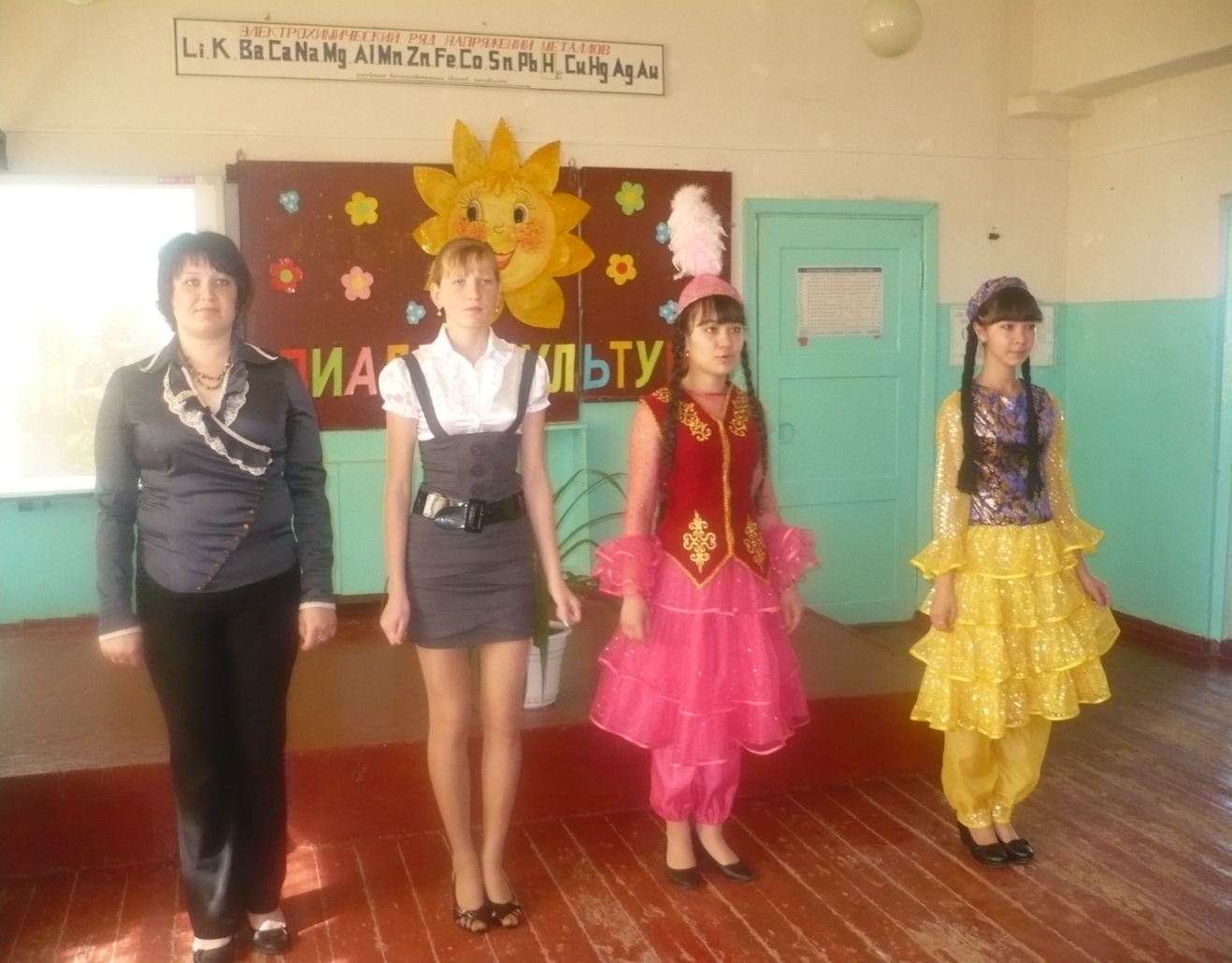 Андреева О.С.,                                                                              Старшая вожатаяМОУ «СОШ с. Пигари»2012 учебный годЦель: Задачи:Оборудование:  интерактивная доска, музыкальный центр, фонограммы с записями музыкальных произведений, презентация «Диалог культур народов Поволжья»,  национальные блюда  народов Поволжья (Русская, татарская, казахская кухня), Ведущие: Андреева О.С. – старшая вожатая, Салдина Т – 8кл., Куангалиева М. – 6кл.Зацаринина С. – 8кл.  – русский национальный костюмНегметова Э. – 8кл. – казахский национальный костюмСисикенова Д. – 6кл. – татарский национальный костюм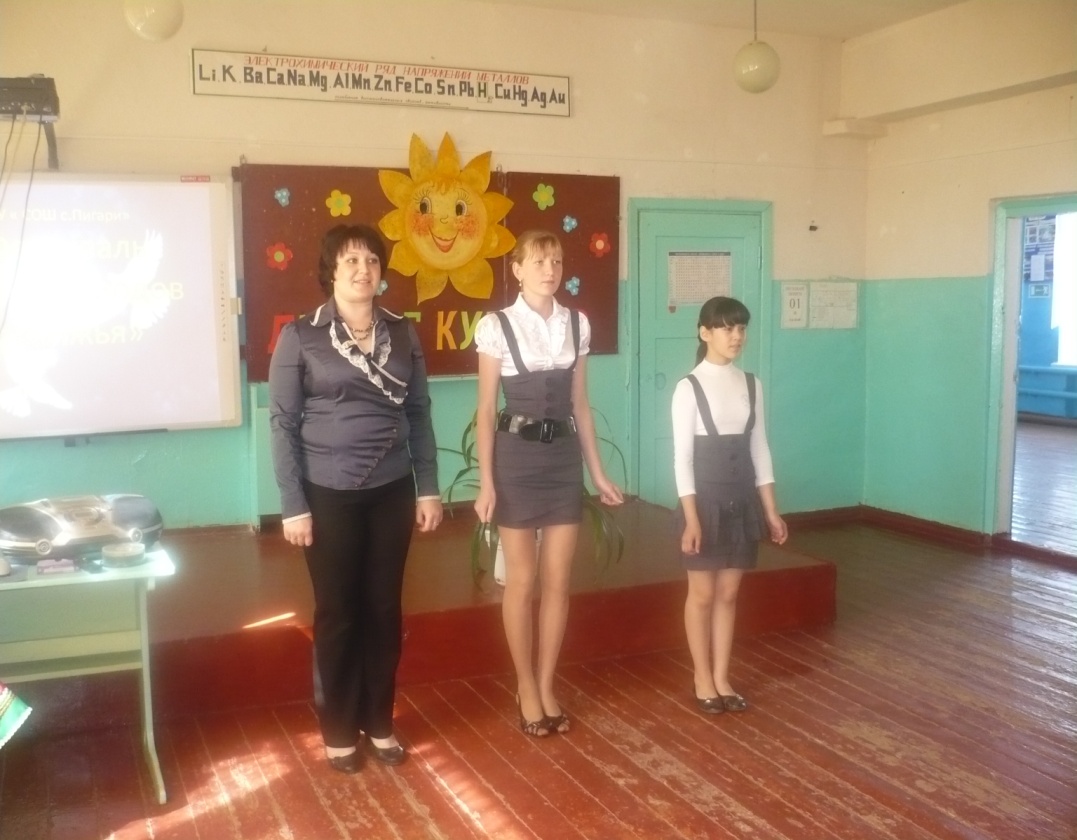 1вед. – Добрый день, дорогие друзья!2 вед. – Здравствуйте, уважаемые гости!1 вед. – Сегодня в нашей школе праздник  и называется он «Диалог культур народов Поволжья»  Презентация  Слайд 1.1 вед. – Сколько нас, нерусских у России,              И татарских, и иных кровей.  Имена  носящих не простые,  Но простых  российских сыновей!  Любим мы края свои родные  И вовек – ни завтра, ни сейчас.  Отделить нельзя нас от России.  Родина немыслима без нас.2 вед.– Россия… Родина… Отечество – эти слова мы впервые слышали в детстве. И на протяжении всей нашей жизни, они наполняются особым, трепетным смыслом. Родина – это великая страна с великой историей. Но Родина – это и место на земле,  где человек родился и рос, где он познал первые радости и неудачи, где всё ему кажется особенным и родным.         Слайд 21 вед. – Для нас Родина – это наш богатый Саратовский край, наш любимое село.1 вед.– Находясь на перекрёстках сухопутных и водных путей, наш край издревле был многонациональным. И сейчас на его территории проживают представители    разных национальностей. И если спросить: «Какой же народ является коренным в Саратовской области?»  «Мы получим ответ: «Коренного населения на нашей территории нет». Все мы, живущие в саратовской области, являемся потомками переселенцев разного времени. Но все мы живём в одном краю, любим свою землю, а значит нам нечего делить. 2 вед. – Все народы стремятся жить в дружбе и согласии. Ведь ничто не сближает нас так, как простое и естественное желание людей быть рядом друг с другом. Наши национальные культуры богаты и разнообразны. Наши песни, стихи и танцы никого не оставят равнодушными. Поэтому…1 вед.– На праздник наш мы приглашаем гостей.Разных народностей, разных кровей.Будут для вас они петь и плясать.Будут народность свою представлять.2 вед. – Есть у нас украинцы,   казахи, татары.  Любят край наш калмык, белорус.  Мы семьёю одною.  Все идём за Москвою.  Первым – братский наш русский народ.Ведущая в русском костюме. – В Саратовской области проживают   люди разных национальностей  - русские (85,6 %), украинцы (3,8 %), казахи (2,8 %), татары (2,0 %), немцы (0,6 %).РУССКИЕ крупнейший по численности народ в России. Большинство верующих - православные. После освобождения от ордынского ига началось вторичное заселение дикого поля", т. е. южнорусских районов, разоренных ордынскими набегами; последовали переселения в Поволжье, в XVII-XVIII вв.- в Сибирь, на Северный Кавказ, позже - в Казахстан, на Алтай и в Ср. Азию. В результате постепенно сформировалась обширная  территория русских, окруженная зоной контактов с народами, весьма различными по происхождению, культурным традициям и языку (финно-угорскими, тюркскими, балтскими, романскими, западно- и южнославянскими, и др.).Слайд 3.1вед.  Для русского  села XIV-XV вв. была характерна деревянная изба (пришедшая на смену землянкам и полуземлянкам) с духовой "русской" печью.. Изба южнорусского крестьянина была относительно низкой постройкой с полом на уровне земли или чуть выше, срубной или каркасной с обмазанными глиной стенами открытым двором и отдельно стоящими хозяйственными  постройками.Слайд 4.Пища русских сохраняет традиционные  особенности. Большую роль играли хлебные, мучные и крупяные блюда - блины и лепешки, хлеб из кислого (реже - пресного) теста, в праздники – различного  рода пироги, пряники и печенья. Характерны жидкие мучные, крупяные и овощные блюда (тюря, похлебки, щи, уха); из напитков - квас, пиво, в прошлом - мед. Чай широко и повсеместно распространился только в XIX в. Как правило, соблюдались пищевые запреты (в т. ч. посты), которые регулировали потребление мяса и молока. Слайд 5.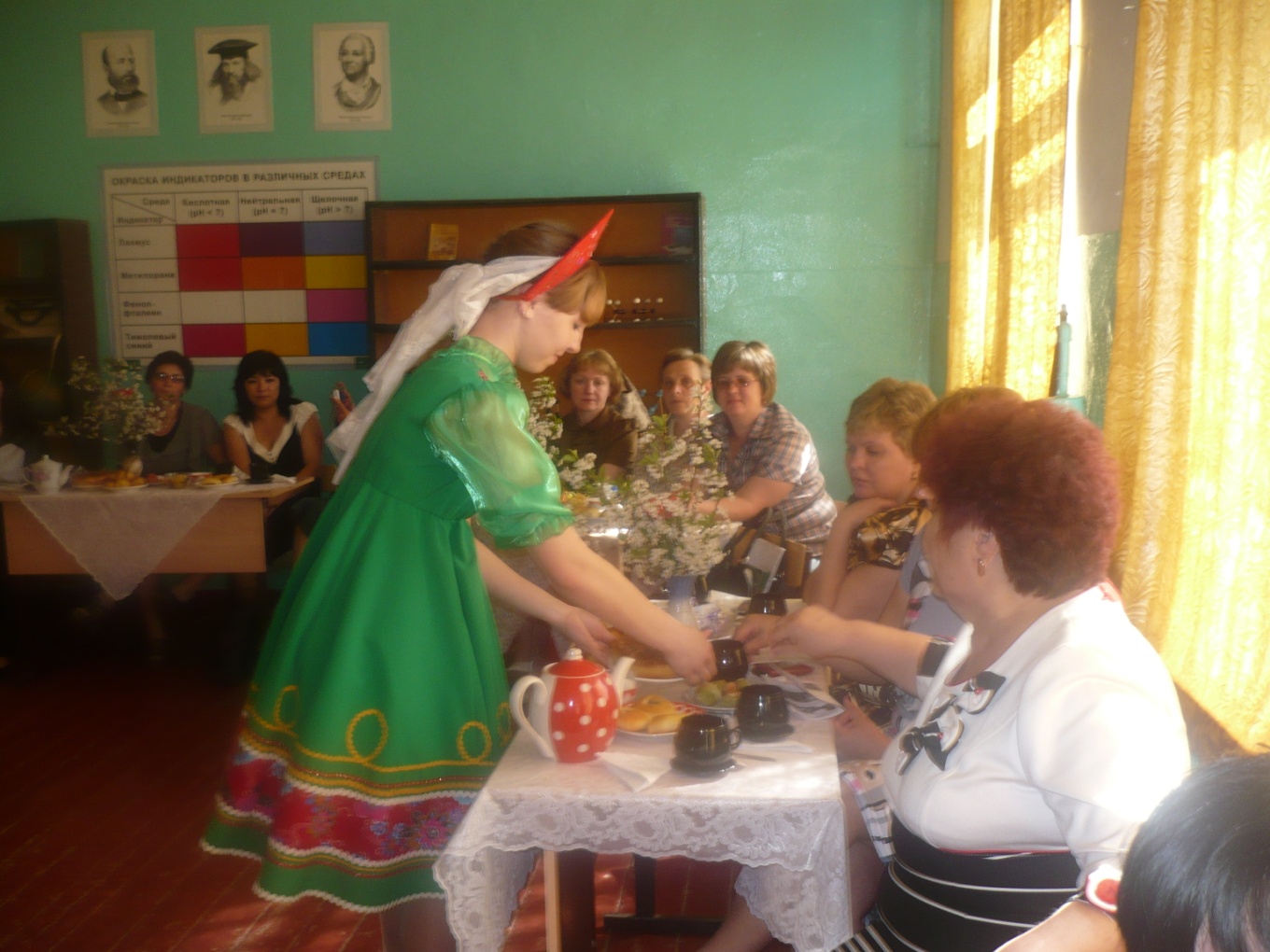 К числу выдающихся явлений фольклора принадлежат песни - былины о подвигах богатырей, исторические песни. Получили развитие календарно-обрядовая поэзия (колядки, веснянки, причитания и мелодически богатая протяжная песня - русская лирическая песня, построенная на повторах, словообрывах, вставных частицах.
Слайд 6.2 вед. – Россия. Россия – края дорогие.   Здесь русские люди живут.   Они прославляют просторы родные.   Раздольные песни поют.1 вед. – Наши песни от души.   И танцы с хороводным кругом.   Которые так хороши.   Когда звучат они для друга.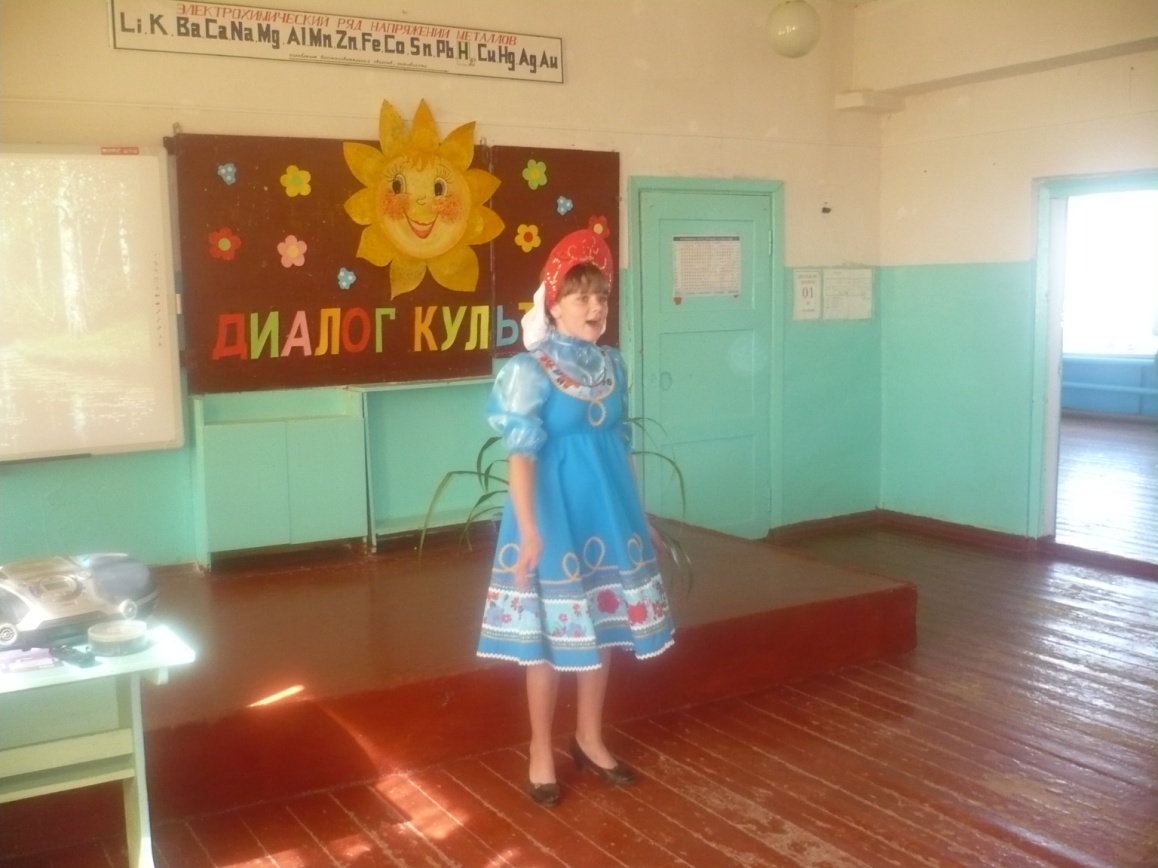        « Попурри русских народных песен»                         Гривцова В. – 7кл.1 вед. – Лишь солнышко встало.   Вновь гости пришли.   Песни и танцы с собой принесли.   Встречайте татарский весёлый народ.   Скорей принимайте  в наш хоровод.Ведущая в татарском костюме – В Саратовской области проживает 2% представителей татарской национальности.  Слайд 7.Татары  Поволжья говорят на татарском языке.  Распространен также русский  язык. Верующие татары – мусульмане.Этническую  основу татар  Поволжья и  составили тюркоязычные племена, проникавшие в район Средней Волги  в первом тысячелетии  нашей эры. Основное традиционное занятие - пашенное земледелие, Занимались пчеловодством. Было развито разведение птицы: кур, гусей, уток.                    Часть татар занималась ремеслами - ювелирным, кожевенным, обработкой шерсти, волокна, изготовлением узорной, вышитых головных уборов и др.Слайд 8.У татар Поволжья существовали городские и сельские поселения. Татрская деревня (авыл), Господствующая форма построек - четырех- или пятистенная изба со своеобразной раскраской. Дом делился на мужскую (чистую) и женскую  (кухонную) половины. Своеобразный элемент интерьера - нары - место сна, отдыха, еды. Печь глинобитная, с вмазанным котлом. Слайд 9.Основу питания составляла мясомолочная и растительная пища - супы, заправленные кусочками теста или крупой, а также каша, хлеб из кислого теста, лепешки, блины. Из конины готовили вяленую колбасу. Любимым лакомством был вяленый гусь. Широко был распространен чай. Употребляли и эйран - разбавленный водой катык (катык - особый вид кислого молока).МЫ  приглашаем вас попробовать  национальные блюда народов. Слайд 10.В устном народном творчестве татар представлены сказки и легенды, байты и песни.Распространенным жанром являлись байты – произведения, повествующие об исторических событиях.Татарская музыка близка к музыке др. тюркских народов, особенно башкир. Наиболее распространенные музыкальные инструменты: гармонь-тальянка, курай (типа флейты), кубыз (губной варган)    Слайд 11.1 вед. – Простор степей, величие природы.   В татарской песне с нежностью звучит.   Он о родных краях, о близких людях.   На песни языке нам говорит. 2 вед. – Вы послушайте, ребята.   Как бубенчики поют.   В перепляс  татарский, быстрый.     Всех нас кинутся зовут.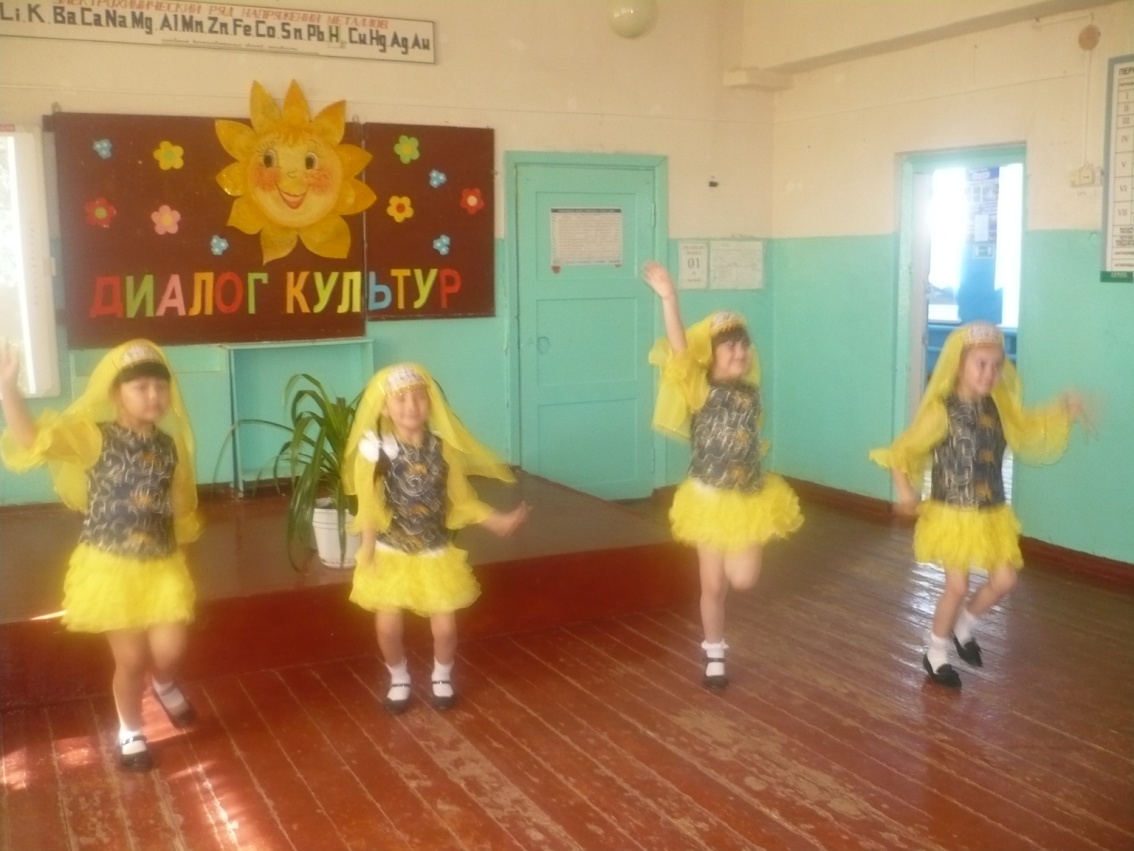                        Татарский танец – 1кл.Ведущая в казахском костюме.   О, народы Казахстана, вы свободны, горды.   Как звучат ваши песни, как танцуете вы.   И народов свободней нигде не сыскать.   Делегацию вашу мы будем встречать.1 вед. – В Саратовской области проживает   представителей  казахского народа.  Слайд 12.2 вед. – Гости опять на пороге стоят.              Будут казахский народ прославлять. Казахи.  Общая численность 5299 тыс. чел. Говорят на казахском языке. Верующие К. - мусульмане. К. имеют сложную историю. В число древних предков К. входили племена саков, обитавшие на территории современного Казахстана и Средней Азии. Этнический термин "казах" с 20-30-х гг. 16 в. стал применяться ко всему населению степей, входивших ранее в Узбекское ханство, и расположенных к востоку от него районов.  Слайд 13.,14.Основным занятием К. до присоединения казахских земель к России  было кочевое скотоводство, и лишь в некоторых районах у них издавна были поливные пашни. Занимались К. также домашними промыслами, рыболовством и охотой. Русская культура оказала большое влияние на формирование современной культуры  Слайд 15,16.1 вед. - И песни Абая, и звуки домбры,               Традиции древние, роды.               В казахской культуре сложились давно.              Живут они, крепнут уж многие годы.2 вед. – Звучит казахская мелодия.   О чём она в тиши грустит.   Поймёт без слов любой: и ты, и я.   Она о вечном говорит.1 вед. – На любом языке это слово понятно любому.   И его столько лет сквозь века прославляет поэт.   Нет на свете священней и трепотней слова.   О любви говорят и поют много лет.  Слайд 17.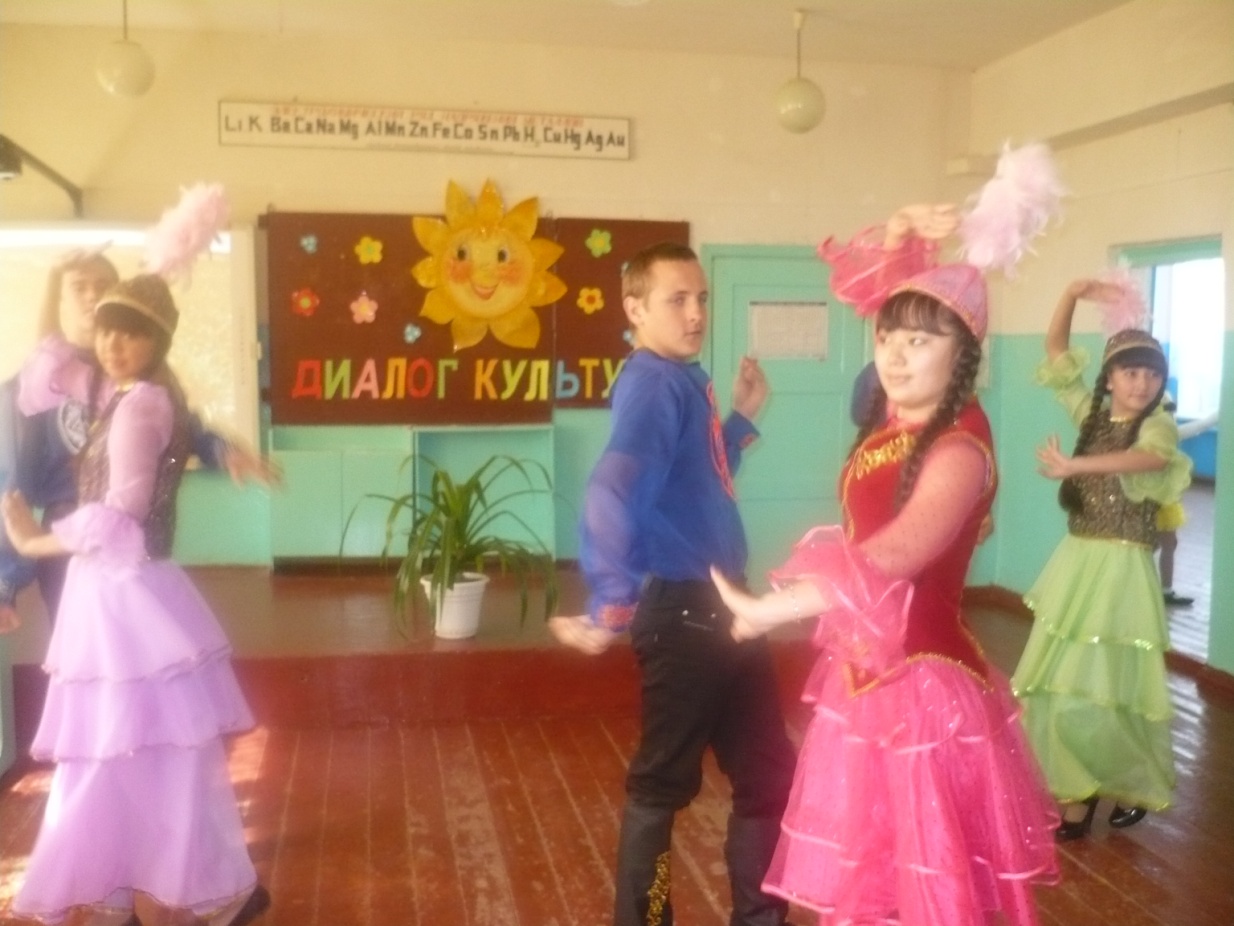 ( Исполняется казахский танец «Кара Жорга») – «РИТМ»1 вед. – Близится к концу наш замечательный праздник.                                    Праздник песни, танца, дружбы.2 вед. Пусть мы такие разные-У нас одна семья.И дружба народов.Не просто слова.Дружба народовНа все времена.Пусть на нашей планете.Исчезнет вражда.Пусть мирные звёзды над миром горят.И дружба не знает границ и преград!  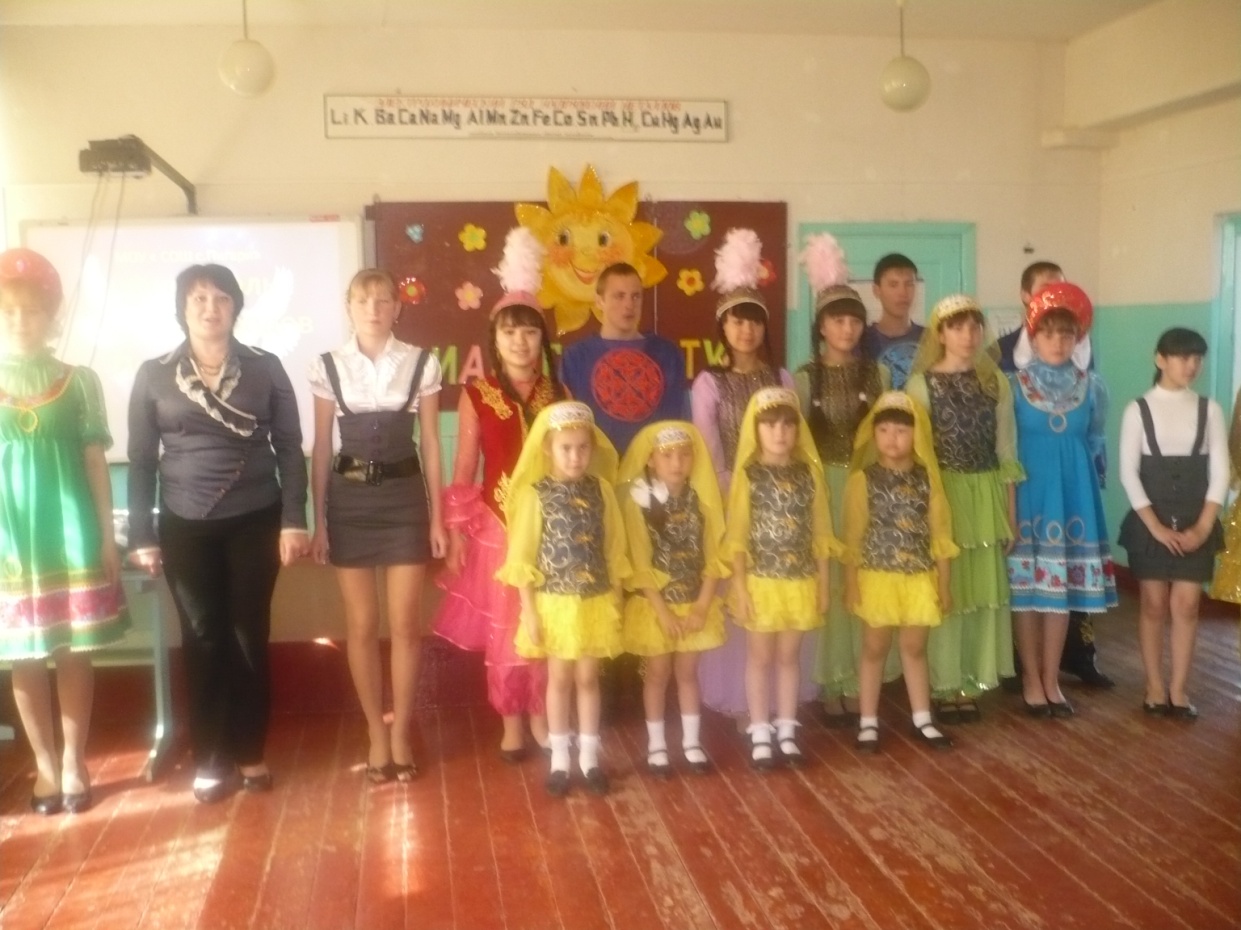 Участники фестиваля «Диалог культуры народов Поволжья!